								      26.08.2022   259-01-03-329           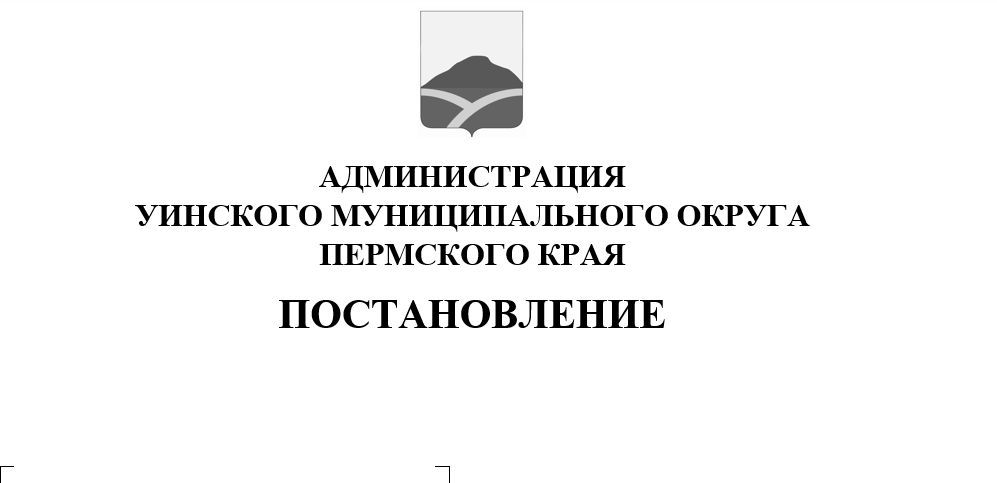 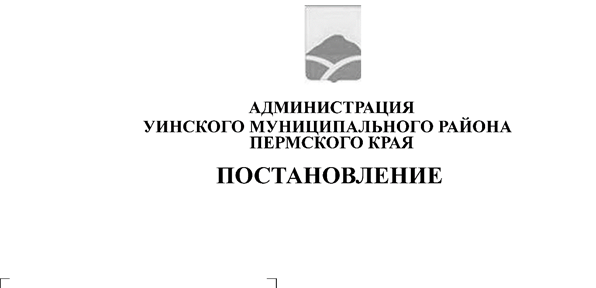           Руководствуясь решением Думы Уинского муниципального округа Пермского края от 25 августа 2022 года № 345 «Об утверждении Порядка выдвижения, внесения, обсуждения, рассмотрения и конкурсного отбора инициативных проектов Уинского муниципального округа Пермского края, предназначенных для участия в конкурсном отборе проектов инициативного бюджетирования конкурсной комиссией Пермского края», решением Думы Уинского муниципального округа Пермского края от 25 августа 2022 года № 346 «О направлении представителей Думы Уинского муниципального округа Пермского края в состав комиссии по проведению конкурсного отбора инициативных проектов на территории Уинского муниципального округа Пермского края», администрация Уинского муниципального округа Пермского краяПОСТАНОВЛЯЕТ:1. Утвердить состав муниципальной комиссии по проведению конкурсного отбора инициативных проектов, предназначенных для реализации на территории Уинского муниципального округа Пермского края согласно приложению к настоящему постановлению.         2. Считать утратившим силу постановление администрации Уинского муниципального округа Пермского края от 19 июля 2021года № 259-01-03-212 «Об утверждении состава комиссии по проведению конкурсного отбора инициативных проектов, предназначенных для реализации на территории Уинского муниципального округа Пермского края».        3. Настоящее постановление вступает в силу с момента подписания и подлежит размещению на официальном сайте администрации Уинского муниципального округа Пермского края (www.uinsk.ru).        4.  Контроль за исполнением постановления оставляю за собой.Глава муниципального округа – глава администрации Уинскогомуниципального округа                                                                        А.Н. ЗелёнкинСостав муниципальной комиссиипо проведению конкурсного отбора инициативных проектов, предназначенных для реализации на территории Уинского муниципального округа Пермского края                                                                                      Приложение                                                                                               к постановлению администрации Уинского муниципального округа Пермского края26.08.2022  259-01-03-329Зелёнкин Алексей Николаевич- глава муниципального округа – глава администрации Уинского муниципального округа Пермского края, председатель комиссииМатынова Юлия Азатовна- заместитель главы администрации Уинского муниципального округа Пермского краяХомяковаЛариса Алексеевна- начальник финансового управления  администрации Уинского муниципального округа Пермского краяНиколаева Наталья Александровна - консультант бюджетного отдела финансового управления, секретарь комиссии (по согласованию)Козлова Елена Михайловна- помощник депутата Законодательного Собрания Пермского края О.В.Третьякова (по согласованию)Боровиков Сергей Егорович- депутат Думы Уинского муниципального округаПермского края от избирательного округа № 5(по согласованию)Гладких Наталья Алексеевна- депутат Думы Уинского муниципального округа Пермского края от избирательного округа № 2(по согласованию) ПетуховСергей Михайлович- депутат Думы Уинского муниципального округаПермского края от избирательного округа № 1       (по согласованию) Фефилов Михаил Петрович- депутат Думы Уинского муниципального округаПермского края от избирательного округа № 3        (по согласованию)Хаязова Эльмира Миргазимовна- депутат Думы Уинского муниципального округаПермского края от избирательного округа № 4 (по согласованию)